	STRATEGIC PROCUREMENT UNIT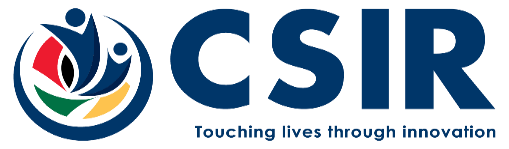 03 May 2022ERRATUMRFQ NO: 9352.1/06/05/2022Request for Quotation (RFQ) for Installation of TVWS and Wi-Fi Networks – Coastal ProvincesOn 22 April 2022, the Council for Scientific and Industrial Research (CSIR) invited suitably qualified and experienced service providers to submit quotations for the above-mentioned RFQ.  Please note the following changes in the advertised tender documents: The main RFQ document indicated that the closing date for the Request for Quotations (RFQ) is 06 May 2022 at 16:30. The new date for the closing date of the tender is 13 May 2022 at 16:30.The additional specifications (Annexure A) are as follows:45 x Earthing of installation sites20 x Use of cement for installation of wooden poles 20 x Installation of anti-climbing spikes on wooden poles45 x Installation to be completed within 3 months and monitoring of at least 3 months post the installation of all sites The CSIR appreciates your interest in responding to the Request for Proposal. The CSIR wishes to encourage you to submit a response to this tender, and to apologise for any inconvenience caused. Enquiries may be directed to tender@csir.co.za 